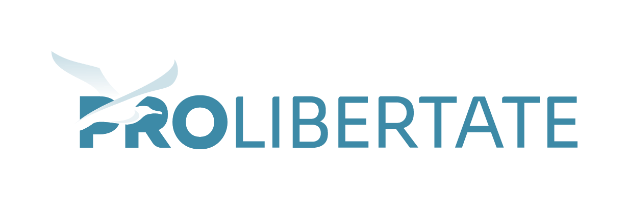 Institut Pro Libertate„Nebudeme Vás přesvědčovat o našem řešení. Jsme tu, aby bylo slyšet řešení Vaše.“Rozhodli jsme se navázat na činnost právního Institutu práva a občanských svobod (www.prolibertate.cz), který od nástupu covidové pandemie usiluje o ochranu zásad demokratického právního státu, ochranu práva lidí před státní zvůlí, zejména o ochranu práv dětí. Jako sdružení právníků jsme v minulosti vystupovali proti uzavření škol a nesmyslným karanténám, které znemožnily dětem normálně fungovat, stáli jsme na straně hasičů, zdravotníků a policistů proti povinnému očkování, podali jsme desítky žalob k Nejvyššímu správnímu soudu proti nezákonným covidovým opatřením. Dnes pomáháme lidem, kteří chrání svoje práva proti šikaně a diskriminaci v práci, pomáháme podnikatelům proti zvůli státních orgánů, pomáháme rodičům při ochraně práv jejich dětí a vystupujeme proti snahám o omezení práv a svobod člověka, proti cenzuře, proti přenášení rozhodovacích pravomocí České republiky na mezinárodní instituce. Naším cílem je vrátit lidem práva a svobody spolu s odpovědností za sebe a za svou rodinu. Chceme, aby stát byl spravován lidmi, kteří chápou svou odpovědnost vůči občanům, coby těm, kteří politiky zmocnili k výkonu veřejných funkcí. Základem naší práce bude i nadále hájit zájmy a práva lidí, kteří se politiky účastní sami – v obcích, ve městech, v regionech. Nechceme určovat, kam se má politika vyvíjet. O tom rozhodují lidé. Naším úkolem bude zastupovat je, podporovat jejich práci a prosazovat jejich zájmy. Chceme do politiky přivést lidi se zkušenostmi z reálného života, kteří žijí z výsledků vlastní práce, ne ze státních dotací. Chceme, aby se Institut Pro Libertate stal politickou platformou opírající se o veřejnou odbornou diskusi, aby pomohl zapojit do správy státu osobnosti, které se nebály vystoupit proti zneužívání práva v covidové době, které se nechtějí spojovat s klasickými politickými stranami, které ale mají zájem pracovat na tom, aby se Česká republika posunula konečně dopředu. Kdo jsme? Zakladateli a členy předsednictva strany budou: Mgr. Vladimír Mrkvička – právník; od roku 2020 pomáhal před dopady nezákonných opatření malým podnikatelům, provozovatelům sportovišť, připravil řadu podání proti tzv. rouškovým pokutám v rámci řízení před krajskými hygienickými stanicemiJUDr. Tomáš Nielsen – právník; od roku 2020 vystupoval proti nezákonným covidovým opatřením a za ochranu lidské důstojnosti, základních práv a svobod člověkaMgr. Ondřej Svoboda – právník; připravil řadu podání k Nejvyššímu správnímu soudu proti covidovým opatřením, je odborníkem na bezpečnost a právo, aktivně působí v rámci Odborové organizace Pro Libertate při ochraně práv zaměstnancůMgr. Lenka Trkalová – právnička, mediátorka; specializuje se na oblast škol a vzdělávání obecněČemu věříme?Hodnotám demokratického právního státu, vyjádřeným v Chartě 2022. Veškeré naše kroky budou směřovat k prosazení zásad právního státu založeného na respektu k jednotlivci. Osobní odpovědnosti každého z nás. Nebudeme občany přesvědčovat, že naše řešení je správné. Budeme prosazovat řešení, která chtějí občané. Dennodenní poctivé práci. Nemůžeme jen čekat, až „padne vláda“. Musíme dál pokračovat v tom, co děláme. Budeme pomáhat těm, kdo skutečně pracují v obcích, městech, v regionech. Protože změna musí přijít od nich.Lidé nepotřebují lídra. Nechceme čekat na nového spasitele, ale nabídnout odpovědné zástupce pro prosazování zájmů občanů. Zdravému rozumu. Je nutné začít řešit skutečně důležitá témata a navrhovat konkrétní realizovatelná řešení, místo bezobsažných slibů a marketingových výkřiků.  Chceme vybudovat skutečně funkční právní stát, ne realizovat teoretické ekonomické modely. Naše priorityFungující právo lidská důstojnost jako základní kámen jakéhokoliv výkonu státní moci účinná soudní ochrana, jejímž základním pilířem bude zásada In dubio pro libertateexekuce, které chrání poctivé věřitele i oběti nekalých praktik lichvy nepolitické, smysluplné fungování orgánů činných v trestním řízení Ochrana dětí upřednostnění práva dětí na zdravý a spokojený životfunkční vzdělávací systém bez experimentů na dětech Regionální rozvojpodpora a pomoc těm, kdo se věnují zemědělství, výrobě a službám v rámci regionů řešení skutečných místních problémů místo propagace „globálních“ témat Reforma státu minimalizace zásahů státu do fungování lidí dle zásady In dubio pro libertatezrušení služebního zákona, zrušení nadbytečných úřadů, snížení počtu státních úředníků s tím, že část úspor bude využita jinde, část pro zvýšení odměn efektivních úředníků Demokratická médiareforma médií veřejné službyochrana před cenzurou (i ze strany soukromoprávních médií, vč. sociálních sítí) důraz na osobní odpovědnost za šíření informací Rozumná digitalizacerevize všech projektů digitalizace státní správyprosazení principu „práva zůstat offline“ nastavení principu ochrany soukromí jako hlavní hodnoty digitalizaceMezinárodní vztahyzrušení čl. 10a Ústavy (umožňuje předat část suverenity ČR mezinárodním organizacím, jako je EU, Světová zdravotnická organizace apod.) upřednostnění zájmů České republiky coby rovnocenného partnera důsledné prosazování mírového řešení sporů 